      Уведомление о проведении публичных консультаций посредством сбора замечаний и предложений организаций и граждан в рамках анализа проекта нормативного правового акта на предмет его влияния на конкуренцию Анкетаучастника публичных консультаций, проводимых посредством сбора замечаний и предложений организаций и граждан в рамках анализа проекта нормативного правового акта на предмет его влияния на конкуренциюОбщие сведения об участнике публичных консультаций2. Общие сведения о проекте нормативного правового актаОбоснование необходимости реализации предлагаемых решений посредством принятия нормативного правового акта, в том числе их влияния на конкуренцию ПроектП О С Т А Н О В Л Е Н И Е АДМИНИСТРАЦИИ ВЕЙДЕЛЕВСКОГО РАЙОНАБЕЛГОРОДСКОЙ ОБЛАСТИп.Вейделевка «     » __________  2023 г.                                                                         №  ____      О внесении изменений в постановление администрации Вейделевского районаот 17.03.2017 года  №51	В связи  с кадровыми изменениями в организациях, действующих на территории Вейделевского  района п о с т а н о в л я ю:	1. Внести следующие изменения в постановление администрации Вейделевского района от 17 марта 2017 года № 51 «О межведомственной комиссии по профилактике правонарушений в Вейделевском районе»: 	1.1. Утвердить состав межведомственной комиссии по профилактике правонарушений на территории  Вейделевского района в новой редакции (прилагается).	2.Постановление администрации Вейделевского от 28 сентября  2020 года №182 «О внесении изменений в постановление администрации Вейделевского района от 17.03.2017  года №51» считать утратившим силу.          3. Заместителю начальника управления по организационно – контрольной и кадровой работе – начальнику организационно – контрольного отдела администрации Вейделевского района Гончаренко О.Н. опубликовать данное постановление в печатном средстве массовой информации муниципального района «Вейделевский район» Белгородской области «Информационный бюллетень Вейделевского района».          4.Начальнику отдела делопроизводства, писем и по связям с общественностью и СМИ администрации Вейделевского района Авериной Н.В. разместить данное постановление на официальном сайте администрации Вейделевского района.5. Контроль за исполнением постановления возложить на заместителя  главы администрации  района  – начальника  управления безопасности  В.П. Таранцова.Первый заместительглавы администрацииВейделевского района							             А.Алексеев									    Утвержден							      постановлением администрации							       Вейделевского района                      					       от «      »                    2023 года									   №  ______         Составмежведомственной комиссии по профилактике правонарушений в Вейделевском районе(в новой редакции)				______________________________Администрация Вейделевского районауведомляет о проведении публичных консультаций посредством сбора замечаний и предложений организаций и граждан по проектуПостановление Вейделевского района «О внесении изменений в постановление администрации Вейделевского района от 17 марта  2017 года № 51»(наименование нормативного правового администрации Вейделевского района)на предмет его влияния на конкуренциюВ рамках публичных консультаций все заинтересованные лица могут направить свои замечания и предложения по проекту нормативного правового акта на предмет его влияния на конкуренцию.Замечания и предложения принимаются по адресу: п.Вейделевка,ул.Первомайская д.1 а также по адресу электронной почты: dolzhenko@ve.belregion.ruСроки приема замечаний и предложений: с 18.01.2023 года по 28.01.2023 года.С учетом анализа поступивших замечаний и предложений будет подготовлен сводный доклад о результатах анализа проектов нормативных правовых актов администрации Вейделевского района, действующих нормативных правовых актов администрации Вейделевского района на предмет выявления рисков нарушения антимонопольного законодательства за 2023 год (указывается отчетный год), который до 01.03.2024 (указывается год, следующий за отчетным) в составе ежегодного доклада об антимонопольном комплаенсе будет размещен на официальном сайте администрации Вейделевского района в разделе «Антимонопольныйкомплаенс».К уведомлению прилагаются:1. Анкета участника публичных консультаций в формате word.2. Текст проекта нормативного правового акта в формате word.3. Текст действующего нормативного правового акта в формате word (если проектом анализируемого нормативного правового акта вносятся изменения).4. Обоснование необходимости реализации предлагаемых решений посредством принятия нормативного правового акта, в том числе их влияния на конкуренцию, в формате word.Место размещения приложений в информационно-телекоммуникационной сети «Интернет» - официальный сайт администрации Вейделевского района, раздел «Антимонопольный комплаенс»:https://vejdelevskij-r31.gosweb.gosuslugi.ru/deyatelnost/napravleniya-deyatelnosti/antimonopolnyy-komplaens//.Контактное лицо: Долженко Сергей Иванович – начальник отдела по делам несовершеннолетних и защите их прав администрации Вейделевского района.Режим работы:с 8-00 до 17-00, перерыв с 12-00 до 13-00тел. 55 - 2 - 42Наименование хозяйствующего субъекта (организации)Администрация муниципального района Вейделевский районСфера деятельности хозяйствующего субъекта (организации)Деятельность органов местного самоуправленияИНН хозяйствующего субъекта (организации)3105001092ФИО участника публичных консультацийДолженко Сергей ИвановичКонтактный телефон55 - 2 - 42Адрес электронной почтыdolzhenko@ve.belregion.ruПостановление Вейделевского района «О внесении изменений в постановление администрации Вейделевского района от 17  марта 2017 года № 51»(наименование проекта нормативного правового акта администрации Вейделевского района – заполняет администрация Вейделевского района до размещения формы на официальном сайте)1. Могут ли положения проекта нормативного правового акта оказать влияние на конкуренцию на рынках товаров, работ, услуг Вейделевского района?2. Присутствуют ли в проекте нормативного правового акта положения, которые могут оказать негативное влияние на конкуренцию на рынках товаров, работ, услуг Вейделевского района?3. Какие положения проекта нормативного правового акта могут привести к недопущению, ограничению или устранению конкуренции на рынках товаров, работ, услуг Вейделевского района? Укажите номер подпункта, пункта, части, статьи проекта нормативного правового акта и их содержание.4. На каких рынках товаров, работ, услуг может ухудшиться состояние конкурентной среды в результате принятия нормативного правового акта?5. Какие положения антимонопольного законодательства могут быть нарушены?6. Какие возможны негативные последствия для конкуренции в случае принятия нормативного правового акта в данной редакции?7. Ваши замечания и предложения по проекту нормативного правового акта в целях учета требований антимонопольного законодательства:Замечания и предложения принимаются по адресу: п.Вейделевка ул.Первомайская д.1, а также по адресу электронной почты:dolzhenko_ si@ve.belregion.ruСроки приема замечаний и предложений: с 18.01.2023 года по 28.01.2023 года.тел. 55 - 2 - 42Постановление Вейделевского района «О внесении изменений в постановление администрации Вейделевского района от 17марта 2017 года № 51»(наименование проекта нормативного правового акта администрации Вейделевского района) (наименование структурного подразделения администрации Вейделевского района, подготовившего данный проект нормативного правового акта)1. Обоснование необходимости принятия нормативного правового акта (основания, концепция, цели, задачи, последствия принятия):В целях актуализации постановления администрации Вейделевского района «Внести изменения в постановление администрации Вейделевского района от 17 марта  2017 года № 51 «О межведомственной комиссии по профилактике правонарушений  в Вейделевском районе»:2. Информация о влиянии положений проекта нормативного правового акта на состояние конкурентной среды на рынках товаров, работ, услуг Вейделевского района (окажет/не окажет, если окажет, укажите какое влияние и на какие товарные рынки):не окажет3. Информация  о положениях проекта нормативного правового акта, которые могут привести к недопущению, ограничению или устранению конкуренции на рынках товаров, работ, услуг Вейделевского района (отсутствуют/присутствуют, если присутствуют, отразите короткое обоснование их наличия):отсутствуют Таранцов   Владимир Петрович-Заместитель главы администрации Вейделевского района – начальник  управления безопасности, председатель комиссииУколов Владимир  Иванович-Заместитель начальника – начальник полиции ОМВД России по Вейделевскому району –заместитель председателя комиссии (по согласованию)Долженко Сергей Иванович-Начальник   отдела по делам несовершеннолетних и защите их прав  администрации Вейделевского района, секретарь комиссииЧлены комиссии:Члены комиссии:ЛепетюхЭдуард Владиславович-Начальник управления по организационно-контрольной и кадровой работе администрации Вейделевского районаПанова Ольга Николаевна-Заместитель начальника управления образования администрации Вейделевского  районаСачко Андрей Иванович-Заместитель начальника управления культуры, спорта и молодежной политики администрации Вейделевского района - начальник отдела библиотечной и музейной работы, материального обеспечения учреждения культуры, охраны  и использования памятников управления культуры администрации районаЧайкаИрина Викторовна-Заместитель начальника управления социальной защиты населения администрации Вейделевского районаКотин Александр  Михайлович-Начальник отделения надзорной деятельности Вейделевского района Управления надзорной деятельности ГУ МЧС России по Белгородской области  по Вейделевскому району (по согласованию)Шарандина Людмила Ивановна-Начальник  кадрового  центра (по согласованию) КолесниченкоСветлана  Михайловна-Заместитель директора по учебно-воспитательной работе ОГА ПОУ «Вейделевский  агротехнологический техникум имени Грязнова В.М.» (по согласованию)ВерхоламовВиктор  Васильевич Старший инспектор Ровеньского межмуниципального филиала ФКУ УИИ УФСИН России по Белгородской области (по согласованию)Ильминский Сергей   АлександровичНачальник отдела по вопросам   миграции ОМВД  России по Вейделевскому району(по согласованию)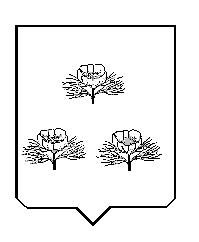 